CRECHE MUNICIPAL TIA MERCEDES.ERVAL VELHO, 25 DE NOVEMBRO DE 2020.DIRETORA: REJANE MARIA PROVENSI.PROFESSORAS: ANA PAULA DOS ANJOS.PLANEJAMENTO PRÉ IOBS.: ORGANIZEM-SE PARA QUE AS ATIVIDADES SEJAM DISTRIBUÍDAS DURANTE O PERÍODO ESTIPULADO (15 DIAS).*CAMPOS DE EXPERIÊNCIAS PARA AS ATIVIDADES:O eu, o outro e o nós:Corpo, gestos e movimentos;Traços, sons, cores e formas;Escuta, fala pensamento e imaginação;Espaços, tempos, quantidades, relações e transformações. Atividades:A atividade a seguir tem como objetivo para a criança que ela tenha assimilação e reconhecimento do numeral com sua quantidade.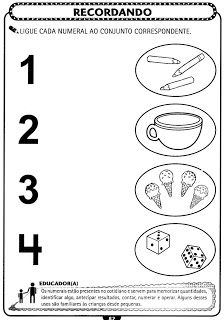 Percepção visual: com essa atividade tem por objetivo de estimular a concentração e a atenção nas imagens, onde falando para a criança a característica que se pede e analisando os desenhos ela vai aponta-lo. 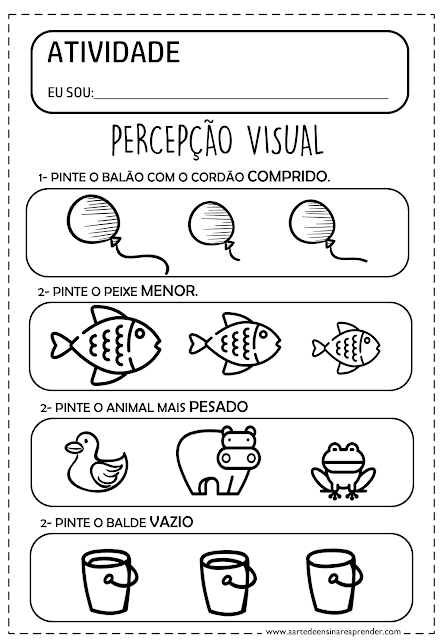 Percepção visual: essa atividade tem por objetivo de desenvolver a compreensão visual das imagens e assim associar os animais iguais, onde a criança poderá analisar as suas características iguais e assim poder ligá-los.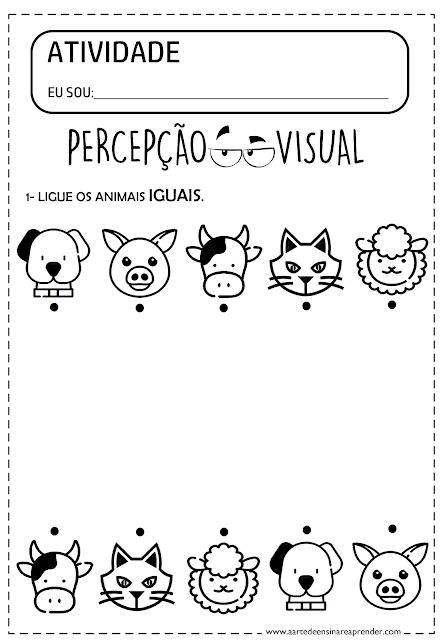 Peixe: essa atividade a criança irá colorir o peixe, onde depois pode ser colado um papel mais grosso na parte de trás e com a ajuda de um adulto poderá ser recortado com uma tesoura sem ponta. Agora só diversão.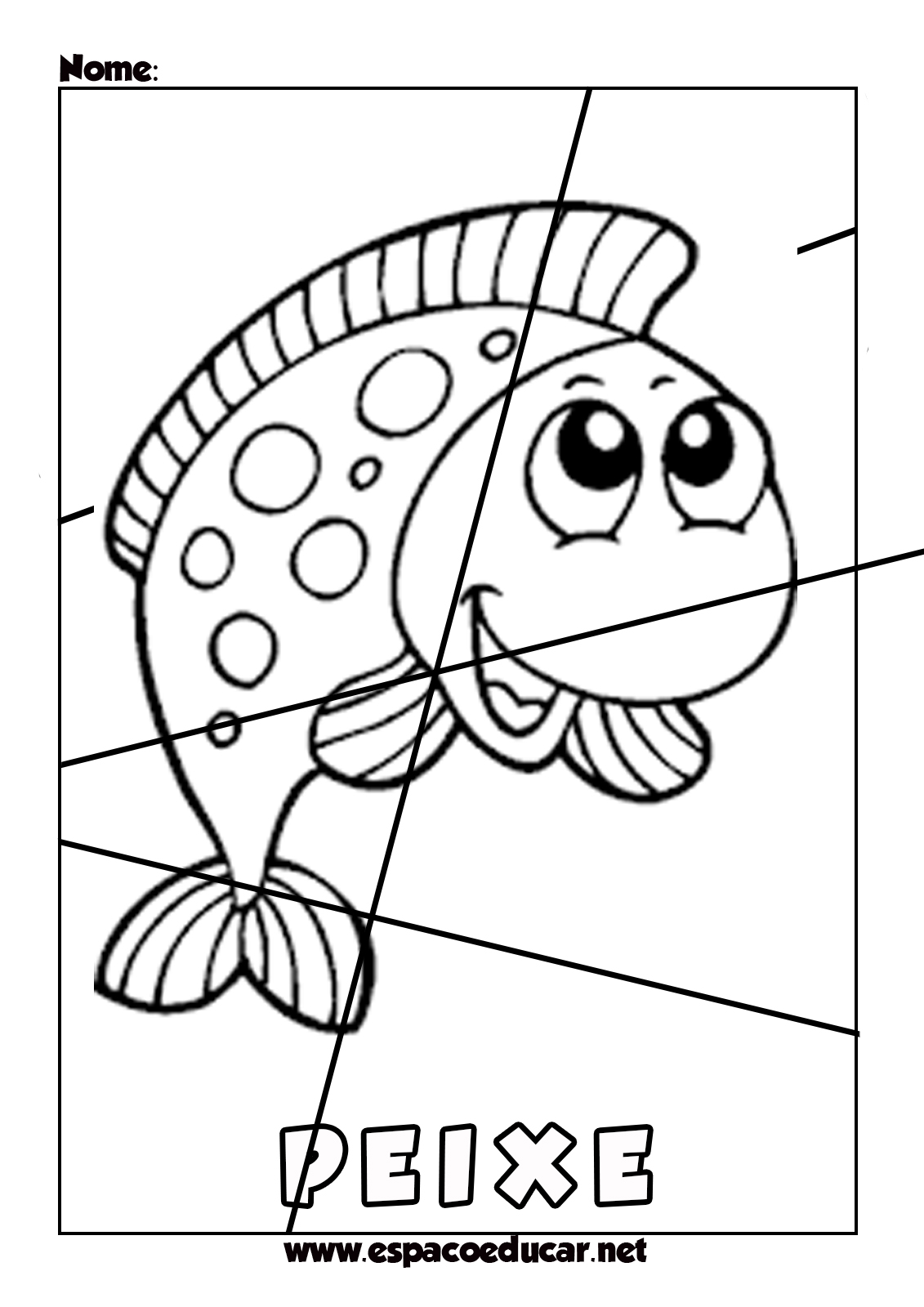 Dedoches: essa atividade a criança irá colorir os dedoches, e posteriormente colar um papel mais grosso na parte de trás. Depois com a ajuda de um adulto irão recortar. Quando estiver pronto os dedoches, a criança poderá criar sua própria história com os personagens confeccionados.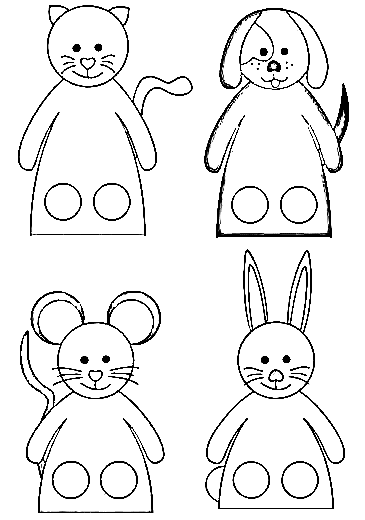 Imagem e sombra: Essa atividade tem por objetivo da criança analisar cada animal com suas característica e assim poder analisar qual formato seria na sua sombra.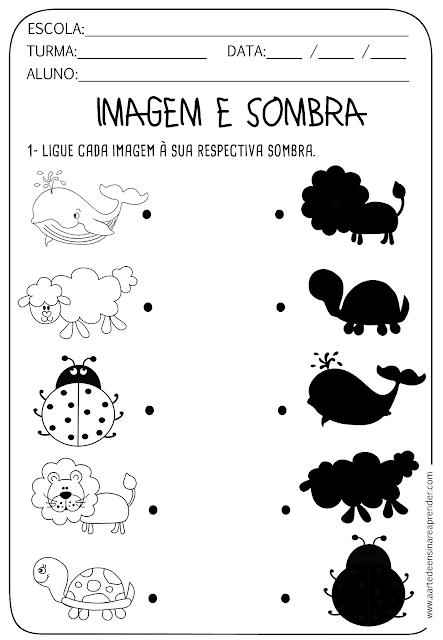 